.Intro: 16 counts** Restart: Wall 3 (12:00) – 32 counts : The last 8counts are modified.S1: WALK X 2, 1/4 PIVOT , OVERVINE, POINT,S2 : BACK SWEEP X 2, BEHIND, SIDE, CROSS, POINTS3 : JAZZ BOX 1/4 TURN R-CROSS,CHASSE R, ROCK, RECOVERS4 : SIDE, HOLD, TOGETHER, 1/4 TURN L FWD, SCUFF, JAZZ BOX-TOUCH** Restart: Wall 3 (12:00) – 32 counts : The last 8counts are modified.S5 : BACKx2, COASTER, 1/2 L PIVOT, FULL TURNS6: R DOROTHY STEP, L DOROTHY STEP, ROCK FWD, RECOVER, 1/4 TURN R , TOGETHERS7: KICK-BALL-STEPx2, 1/2 L PIVOT, 1/4 L PIVOTS8: CROSS SAMBAX2, 1/2 L PIVOT, FULL TURN** Restart: Wall 3 (12:00) – 32 counts : The last 8counts are modified.Have fun!Contacts: hyunahheesun@naver.comCreep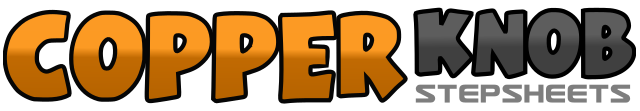 .......Count:64Wall:4Level:Easy Intermediate.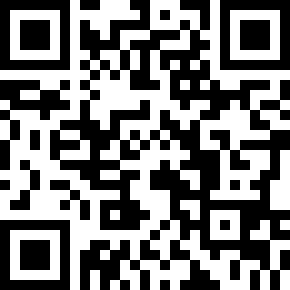 Choreographer:Hyun Ah Lee (KOR) & Hee Sun Lee (KOR) - October 2018Hyun Ah Lee (KOR) & Hee Sun Lee (KOR) - October 2018Hyun Ah Lee (KOR) & Hee Sun Lee (KOR) - October 2018Hyun Ah Lee (KOR) & Hee Sun Lee (KOR) - October 2018Hyun Ah Lee (KOR) & Hee Sun Lee (KOR) - October 2018.Music:Creep - Karen SouzaCreep - Karen SouzaCreep - Karen SouzaCreep - Karen SouzaCreep - Karen Souza........1–2Forward walk x2 (R,L)3-4Step R forward, pivot 1/4 turn left (9:00)5-8Step R cross over L, step L to L, step R behind L, point L to L side1-2Step L back and sweep R from front to back3-4Step R back and sweep L from front to back5-8Step L behind R, step R to R, step L cross over R, point R to R side1-4Step R cross over L, turn 1/4 R and step L back, step R to R, step L cross over R (12:00)5&6Step R to R, step L next to R, step R to R7-8Rock back on L, recover onto R1-2&Step L to L, hold (weight step L), step R together3-4Turn 1/4 L and step L forward, step R scuff forward (9:00)5-8Step R cross over L, step L back, step R to R, touch L beside R1-2Back walk x2 (L,R)3&4Step L back, step R together, step L forward5-6Step R forward, pivot 1/2 turn left (weight step L) (3:00)7-81/2 turn L step R back, 1/2 turn L step L forward (3:00)1-2&Step R forward diagonal, lock L behind R, step R forward diagonal3-4&Step L forward diagonal, lock R behind L, step L forward diagonal5-6Step R forward, recover on L7-81/4 turn R and big step R to R, step L together (6:00)1&2Kick forward R, step R beside L, step L in place3&4Kick forward R, step R beside L, step L in place5-6Step R forward, pivot 1/2 turn left (weight step L) (12:00)7-8Step R forward, pivot 1/4 turn left (weight step L) (9:00)1&2Cross R over L, rock L to L side, recover on R3&4Cross L over R, rock R to R side, recover on L5-6Step R forward, pivot 1/2 turn left (weight step L) (3:00)7-81/2 turn L step R back, 1/2 turn L step L forward (3:00)5-8Step R cross over L, step L back, step R to R, step R together